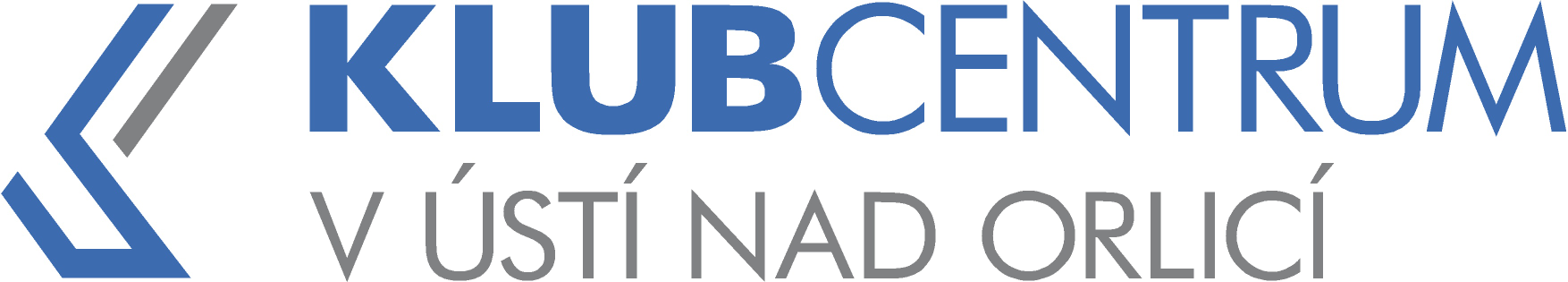                                                                   vyhlašuje TANEČNÍ KURZ PRO MLÁDEŽpod vedenímZdeňka HEJZLARA a Mariky ŠULC TOBIŠKOVÉKurz bude probíhat od 15. září do 30. listopadu 2024  v Kulturním domě v Ústí nad Orlicí. Celkem proběhne 10 lekcí (vždy v neděli 14.00 – 17.00 hod.), prodloužená a věneček. Kurzovné činí 1.800,- Kč. Přihlášku bude možno vyzvednout v kanceláři Klubcentra v Ústí nad Orlicí, Lochmanova 1400 nebo si ji stáhnout na stránkách www.klubcentrum.cz. Vyplněné přihlášky se od 2. dubna přijímají v kanceláři Klubcentra. Kurzovné se platí hotově při podání přihlášky.KLUBCENTRUM, Lochmanova 1400, 562 01 Ústí nad Orlicítel.: 734 369 413, e-mail: starkova@klubcentrum.cz                                                                  vyhlašuje TANEČNÍ KURZ PRO DOSPĚLÉZAČÁTEČNÍCIpod vedenímZdeňka HEJZLARA a Mariky ŠULC TOBIŠKOVÉKurz bude probíhat každou neděli od 15. září do 17. listopadu 2024 v Kulturním domě v Ústí nad Orlicí. Je určen především těm, kteří nikdy netančili nebo mají pouze základy. Počet párů je omezen. Celkem proběhne 10 lekcí. Lekce bude trvat 2,5 hodiny (vždy neděle 17.30 – 20.00 hod.). Závěrečná lekce (věneček) bude doprovázena živou hudbou. Vyučovat se budou všechny tance a figury, které se učí v klasických tanečních (waltz, valčík, tango, foxtrot, polka, chacha, jive), navíc je možné dále dle zájmu zařadit salsu, twist, blues… Přihlášky bude možno vyzvednout v kanceláři Klubcentra v Ústí nad Orlicí, Lochmanova 1400, nebo si je stáhnout na stránkách www.klubcentrum.czVyplněné přihlášky se od 2. dubna přijímají v kanceláři Klubcentra nebo na níže uvedené mailové adrese. Kurzovné pro pár činí 2.800,- Kč. Hradí se převodem na účet nebo hotově po naplnění kurzu.KLUBCENTRUM, Lochmanova 1400, 562 01 Ústí nad Orlicítel.: 734 369 413, e-mail: starkova@klubcentrum.cz